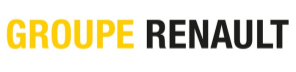 June 12 2017 Situation of Mrs. Bensalah Chaqroun regarding overboarding concernsSubject : Press releaseDeclaration from Mrs. Bensalah ChaqrounMrs. Miriem Bensalah Chaqroun, Vice-Chairwoman and Chief Executive Officer of Les Eaux Minérales d’Oulmès, announces her resignation as a Director of EUTELSAT S.A.This decision, which fully complies with the letter and spirit of the AFEP/MEDEF Code concerning overboarding rules, is in line with the governance of Groupe Renault whose Board of Directors has wished to propose the appointment of Mrs. Bensalah Chaqroun.Mrs. Bensalah Chaqroun declared: “I am particularly honored that the Board of Directors of Renault is proposing my appointment as an independent Director at the upcoming June 15 Annual General Meeting.  I look forward to bring my knowledge of the industrial and international challenges to the debates of the Board of Renault, a world leading auto maker”.